Нижегородский государственный университет им. Н.И. ЛобачевскогоМинистерство образования и науки Нижегородской областиТест муниципальной олимпиады школьников по биологии 2017 г.7- 8 классы  Тест состоит из 40 заданий. Он рассчитан на 45 минут.  Задания рекомендуется выполнять по порядку, не пропуская ни одного, даже     самого легкого. Если задание не удается выполнить сразу, перейдите к следующему. Если останется время, вернитесь к пропущенным заданиям.в  заданиях 1-35 Выберите один верный и наиболее полный ответ и запишите обозначающую его букву рядом с номером задания1.Смена  биоценозов: озеро-болото-луг – лес – это проявление такого свойства живых систем как1) рост            2) развитие                3) раздражимость           4) размножение2. Наследственная изменчивость, борьба за существование и естественный отбор – это   движущие силы        1) биосферы        2) биоценозов   3) популяции     4) эволюции3. В систематике растений классы объединяются в         1)  тип            2)  отделы            3) порядки       4) отряды4. В естественной классификации живых существ «Бактерии» и  «Археи»- это                 1) классы             2) отделы       3) типы        4) царства5. ВСЕ органические вещества содержат         1) углерод                2) азот          3) серу             4) фосфор6. Больше всего углеводов среди перечисленных продуктов содержит	      1) творог                  2) яйцо                  3) мясо               4) каша7. Ядра в составе клетки НЕ имеют             1) археи и бактерии    2) бактерии и вирусы     3) вирусы и растения             4) растения и археи 8. Организмы, имеющие неклеточное строение, – это       1) грибы               2) лишайники                    3) бактерии      4) фаги9. Чумные бациллы   являются        1) гетеротрофами, паразитами                             2)  гетеротрофами, сапротрофами       3) автотрофами, паразитами                                4) автотрофами, сапротрофами     10. Гнилостные бактерии размножаются путём         1) митоза            2) мейоза              3) спорообразования     4) деления пополам11. Клетки грибов          1) имеют ядро и клеточную стенку               2) имеют ядро, не имеют клеточной стенки         3) не имеют ядра и клеточной стенки           4) не имеют ядра, имеют клеточную стенку 12. «Союз» берёзы и подберезовика называют       1) микоризой                 2) мицелием            3) слоевищем              4) талломом13. Плодовое тело имеет         1) аспергилл         2) спорынья            3) пеницилл          4) рыжик14. Мукор является         1) прокариотом и паразитом              2) прокариотом и сапротрофом        3)  эукариотом и паразитом               4) эукариотом и сапротрофом15. В результате фотосинтеза растений в атмосфере Земли происходит уменьшение количества       1) кислорода                    2) углекислого газа                 3) метана                   4) водорода16. Транспорт воды и органических  в растении осуществляется 1) по сосудам	 снизу вверх                      2) по ситовидным трубкам снизу вверх3) по сосудам	 вверх и вниз	                   4 по ситовидным трубкам вверх и вниз	                   17.  Установите соответствие:            1) 1В-2Б – 3АГД         2) 1Д-2АБВ -3Г         3) 1АБ-2АГ-3ВД      4) 1В-2АБ -3ГД 18. Отсутствие проводящих тканей характерно для       1) моховидных     2)  папоротниковидных       3) голосеменных      4) цветковых      19. Установите соответствие:          1) 1БВ- 2Г-3А       2) 1БВ-2А-3Г       3) 1АГ-2Б-3В         4) 1 АВ-2Б-3Г20. Изображенный на рисунке цветок имеет …. околоцветник.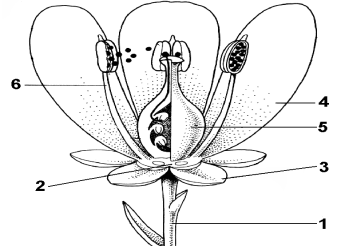 1) простой  венчиковидный   2) простой чашечковидный      3) двойной      4) редуцированный                       21. Лист, обозначенный на рисунке цифрой 5, имеет …. жилкование. 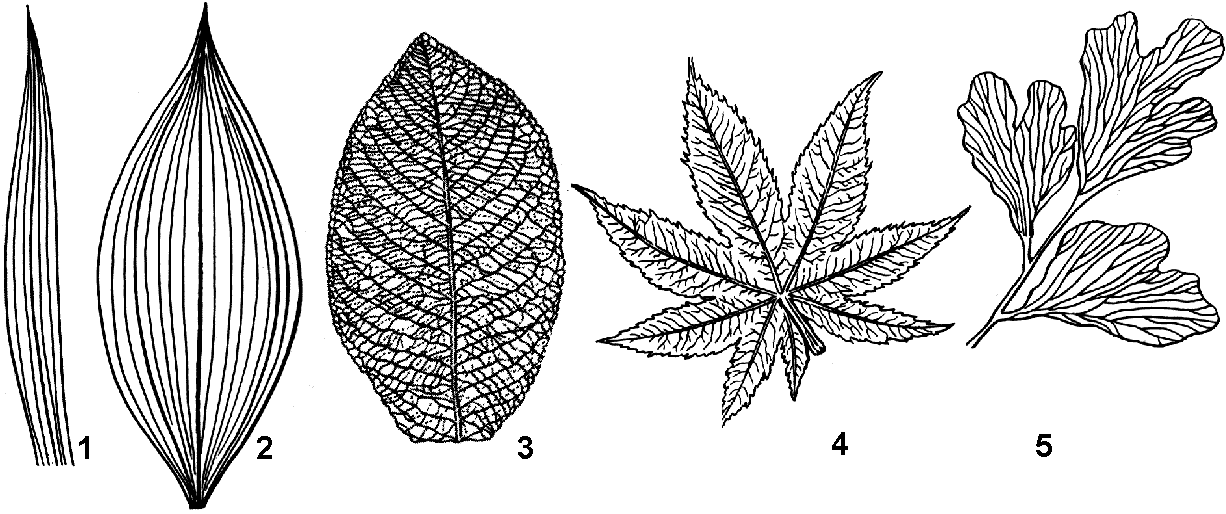           1) параллельное                    2) дуговое                     3) сетчатое                          4) дихотомическое22. Баклажан и топинамбур  принадлежат1) одному семейству		                        2) разным семействам одного класса3) разным классам одного отдела			4) разным отделам23. Если в ядре листочков некоего мха содержится 22 хромосомы, то число хромосом в ядре его зиготы равно       1) 11                   2) 22                       3) 33                     4) 44    24. Кошачья двуустка НЕ имеет … системы.      1) нервной        2) выделительной       3) пищеварительной      4) кровеносной26. Органами дыхания земноводных  являются лёгкиелёгкие и трахеялёгкие, трахея и бронхилёгкие, трахея, бронхи и кожные покровы27. Птицы относятся к … Позвоночные.типу                     2) подтипу                   3) классу               4) отделу28. Рыбы имеют сердце 1) двухкамерное, кровь в нём венозная    2) двухкамерное, кровь в нём артериальная3) трёхкамерное, кровь в нём венозная    4) трёхкамерное, кровь в нём артериальная29. Отсутствие  желёз в коже – это характерный признак классаАмфибии      2) Рептилии            3) Птицы        4) Млекопитающие30. На рисунке  изображена рыба, относящаяся к1) классу Костные подклассу  Лучепёрые         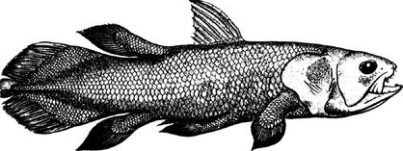 2) классу Костные подклассу Хрящекостные             3) классу Костные подклассу  Кистепёрые        4) классу Хрящевые32. Установите соответствие:1) 1Б-2В-3АГД     2) 1БГ-2АВ-3Д    3) 1Г-2АБД-3В      4) 1ВГ-2БД-3А33. Свойством возбудимости у человека обладают … ткани.       1) эпителиальная и нервная                              2) нервная и мышечная           3) мышечная и соединительная                        4) соединительная и эпителиальная34.  К железам внешней секреции у человека относятсяслюнныеслюнные и слёзныеслюнные, слёзные и печеньслюнные, слёзные, печень и половые35. Минимальную  способность к регенерации у человека имеет … ткань.        1) нервная             2) мышечная              3) соединительная       4) эпителиальная     В заданиях 36-40 найдите аналогию. запишите слово-ответ рядом с номером задания36.   Амеба : сократительные вакуоли = белая планария : ?    (протонефридии)37.Эхинококк : Ленточные  =  Кошачья двуустка : ? (Сосальщики)38. Калла : початок = хризантема : ?     (корзинка)39. Лещина : орех  = клён : ?  (крылатка)40. Глюкагон : поджелудочная  = тироксин : ? (щитовидная )Матрица ответов 
на задания муниципального этапа  Всероссийской олимпиады школьников по биологии. 2017-18 уч. год 9 классТеоретическая часть [максимально 70 баллов]Часть I. [мах. 25 баллов - по 1 баллу за каждый верный ответ] Часть II. [мах. 20 баллов, по 1 баллу за каждый верный ответ в задании, по 2 балла за указание обоих верных ответов в задании]  Часть III. [мах. 10 баллов  - по 2 балла за  каждый верный ответ] Часть IV. [мах. 15 баллов =5 баллов х 3 задания:   по 1 баллу за  каждый верно отнесенный элемент правого списка] «Практическая часть»[максимально 30 баллов - по 2 балла за  каждый верный ответ]ИТОГО: мах. 100  балловМатрица ответов 
на задания муниципального этапа  Всероссийской олимпиады школьников по биологии. 2017-18 уч. год 10 классТеоретическая часть [максимально 70 баллов]Часть I. [мах. 25 баллов - по 1 баллу за каждый верный ответ] Часть II. [мах. 20 баллов, по 1 баллу за каждый верный ответ в задании, по 2 балла за указание обоих верных ответов в задании]  Часть III. [мах. 10 баллов  - по 2 балла за  каждый верный ответ] Часть IV. [мах. 15 баллов =5 баллов х 3 задания:   по 1 баллу за  каждый верно отнесенный элемент правого списка] «Практическая часть»[максимально 30 баллов - по 2 балла за  каждый верный ответ]ИТОГО: мах. 100  балловМатрица ответов 
на задания муниципального этапа  Всероссийской олимпиады школьников по биологии. 2017-18 уч. год 11 классТеоретическая часть [максимально 70 баллов]Часть I. [мах. 25 баллов - по 1 баллу за каждый верный ответ] Часть II. [мах. 20 баллов, по 1 баллу за каждый верный ответ в задании, по 2 балла за указание обоих верных ответов в задании]  Часть III. [мах. 10 баллов  - по 2 балла за  каждый верный ответ] Часть IV. [мах. 15 баллов =5 баллов х 3 задания:   по 1 баллу за  каждый верно отнесенный элемент правого списка] «Практическая часть»[максимально 30 баллов - по 2 балла за  каждый верный ответ]ИТОГО: мах. 100  балловЦарствоОсобенности строения клетки1. Грибы2. Растения3. ЖивотныеА. Крахмал как запасной углеводБ. Много крупных вакуолей с клеточным сокомВ. Клеточная стенка состоит из хитинаГ. Питание голозойное (кусочками пищевых веществ)Д. Имеется гликокаликсФормы водорослей Представители1. Одноклеточные водоросли2. Колониальные водоросли3. Многоклеточные водорослиА. Вольвокс                    Б. Хлорелла В. ХламидомонадаГ. Фукус 25. Установите соответствие:     1) 1В -2АБД- 3Г               2) 1АГ-2БД-3В         3) 1Г-2АБД-3В       4) 1А-2ГБД-3В  31. Установите соответствие:     1) 1В -2АБД - 3Г    2) 1Д-2АБГ -3В         3) 1АБ-2АГ-3ВД      4) 1Д-2АБ -3ВГ                              Отряды млекопитающихПредставители1. Китообразные 2. Ластоногие3. ХищникиА. Морж               Б. ДельфинВ. Тюлень             Г. КашалотД. Морская выдра (калан)№123456789101-10334341211211-20122424132421-2514233№26272829303132333435ответы2,42,34,53,41,52,33,43,42,32,336. корень37. кокки38.  мутовчатое39. боб40. зеленые железы41. 1БД 2В 3АГ42. 1АВД 2Г 3Б43. 1Д 2Б 3АВГ44. приносящая артериола45. выносящая артериола46. капиллярный клубочек, мальпигиев клубочек47. капсула Боумена-Шумлянского48. 740. давление50. 551. собирательная трубочка52. 1053. 1254. 655. 856. 1157. обратное всасывание, обратная абсорбция, реабсорбция, образование вторичной мочи58. эпителиальной№123456789101-10342112323111-20412442314421-2511233№26272829303132333435ответы2,3 3,42,43,51,54,54,53,41,24,536. норма реакции37. сыну 38. конкуренция  39. соединительная, опорно-трофическая40. диктиосомы41. 1Д 2АБ 3ВГ42.  1АД 2БГ 3В43. 1ГД 2АВ 3Б44. Растения45. 19 46. тонопласт47. 1048. плазмодесмы, нити цитоплазмы49. 5 50. комплекс Гольджи, аппарат Гольджи51. 1852. ядерная пора53. каротиноиды54. 855. целлюлозы, клетчатки56. 1657. шероховатая ЭПС, гранулярная ЭПС58.  11№123456789101-10232324211311-20244342112121-2541322№26272829303132333435ответы1,34,52,33,43,42,32,52,51,52,436. гетерозиса, гибридной силы37.  4n4c38. мочевина39. нефрон40. остеокласты41. 1БГ 2АВД42. 1Д 2АВГ 3Б43. 1АБД 2ВГ44. жизненный цикл, митотический цикл45. Эукариота, Ядерные46. пресинтетический47. синтетический48. постсинтетический49. интерфаза 50. репликация, редупликация, удвоение51. хроматина52. профаза53. анафаза54. 755. хроматидой56. центромерам57. 9258. центриоли, клеточный центр